PETAK,28.5.2021. HRVATSKI JEZIK-MT,SB-VJEŽBAJ ČITANJE TEKSTA. PREPIŠI I PRECRTAJ U BILJEŽNICU.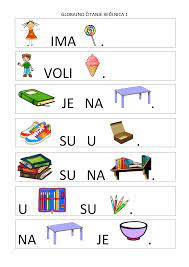 